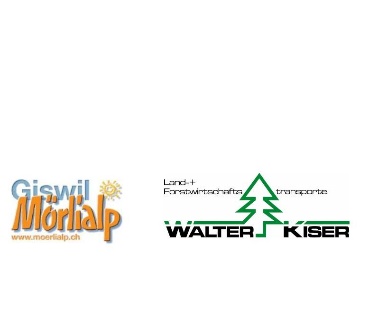 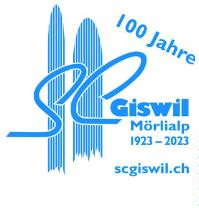 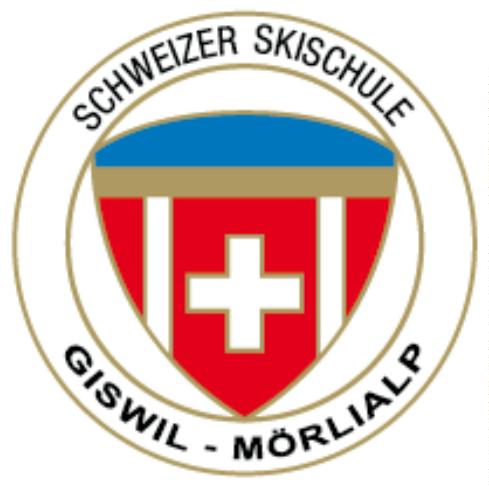 1.Obwaldner Minikipp Nachtslalom für Kinder aus Obwalden Jg. 2016 bis Jg. 2007Wann:			Mittwoch, 15.März 2023Wo:			Giswil MörlialpRennstrecke:		Piste TellerliftDisziplin:		Slalom mit MinikippAnmeldung:		per Mail: info@skischule-moerlialp.ch			Name/Vorname/Ort/Jahrgang/Geschlecht (m/w)			Oder clubweise (mit Excel-Datei) an info@skischule-moerlialp.chAnmeldeschluss:	Montag, 13.März 2023 20:00UhrDurchführung:		Infos ab Dienstag. 14.März 2023 auf Webseite Schweizer Skischule Mörlialp-Giswil - skischule-moerlialp.chStartgeld:		CHF 15.00 (inkl. Liftfahrten ab 16:15 Uhr)			Barzahlung bei StartnummerausgabeStartnummerausgabe:	ab 15:00 Uhr vor SkischulbüroKategorien:		Mädchen	U9		Jg.2014 bis 2016			Knaben		U9		Jg.2014 bis 2016			Mädchen	U11		Jg.2012 bis 2013			Knaben		U11		Jg.2012 bis 2013			Mädchen	U12 bis U16	Jg.2011 bis 2007			Knaben		U12 bis U16	Jg.2011 bis 2007Streckenbesichtigung:	16:30 Uhr bis 17:00 UhrStart:			17:30 Uhr in der Reihgenfolge der KategorienRangverkündigung:	anschliessend nach Rennende vor dem SkischulbüroVersicherung:		Ist Sache der Teilnehmer. Der Veranstalter lehnt jede Haftung ab.			Die Teilnehmer sind verpflichtet einen Helm zu tragen. Verpflegung:		Das Restaurant Giswilerstock ist an diesem Abend geöffnet			(Selbstbedienung mit Snacks)